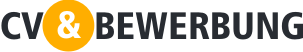 AnlagenLebenslaufAbschlusszeugnisseArbeitszeugnisseBewerbungals „Stellenbezeichnung“bei „Musterunternehmen“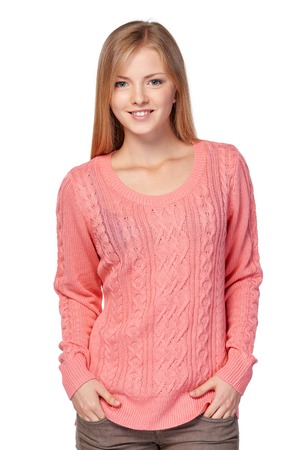 